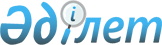 Қазақстан Республикасы Премьер-Министрiнiң 1998 жылғы 8 сәуiрдегi N 63-ө өкiмiне өзгерiстер енгiзу туралы
					
			Күшін жойған
			
			
		
					Қазақстан Республикасы Премьер-Министрінің 2005 жылғы 3 маусымдағы N 157-ө Өкімі. Күші жойылды - Қазақстан Республикасы Үкіметінің 2016 жылғы 4 мамырдағы № 272 қаулысымен      Ескерту. Күші жойылды - ҚР Үкіметінің 04.05.2016 № 272 қаулысымен.      Қазақстан Республикасы Премьер-Министрiнiң 1998 жылғы 8 сәуiрдегi N 63-ө өкiмiне мынадай өзгерiстер енгізілсiн: 

      Каспий теңiзiнің су биоресурстары жөнiндегi комиссиядағы Қазақстан Республикасы делегациясының құрамына мыналар енгiзілсiн: Сүлейменов             - Қазақстан Республикасы Ауыл шаруашылығы 

Қанат Бостанұлы          министрлiгi Балық шаруашылығы комитетiнiң 

                         төрағасы, жетекшi Ромашов                - Қазақстан Республикасы Ауыл шаруашылығы 

Юрий Төлегенұлы          министрлiгiнiң Балық шаруашылығы комитетi 

                         төрағасының орынбасары, жетекшiнiң 

                         орынбасары Шотқараев              - Қазақстан Республикасы Ауыл шаруашылығы 

Әзис Василийұлы          министрлiгi Балық шаруашылығы 

                         комитетiнiң балық ресурстарын және басқа 

                         дa су жануарларын қорғау, өсiмiн молайту 

                         және реттеу басқармасы бастығының 

                         орынбасары Жамалова               - Қазақстан Республикасы Қоршаған ортаны 

Вера Жақсанқызы          қорғау министрлiгiнiң Табиғатты қорғауды 

                         бақылау комитетi бақылау-қадағалау 

                         қызметiн бағалау мен жоспарлау 

                         басқармасының бастығы Кәмелов                - Қазақстан Республикасы Ауыл шаруашылығы 

Асқар Қадырәліұлы        министрлігі "Балық шаруашылығы 

                         ғылыми-өндiрiстiк орталығы" республикалық 

                         мемлекеттiк кәсiпорнының Атырау филиалы 

                         директорының орынбасары;       мына: 

"Сыздықов              - Қазақстан Республикасы Ауыл шаруашылығы 

Нұрлан Нұрмұхамбетұлы    министрлiгi Балық шаруашылығы комитетi 

                         балық ресурстарын және басқа да су 

                         жануарларын қорғау, өсiмiн молайту және 

                         реттеу басқармасының бастығы, жетекшiнiң 

                         орынбасары"       деген жолдағы ", жетекшiнiң орынбасары" деген сөздер алынып тасталсын; 

      көрсетілген құрамнан Мұсатаев Мұрат Хабдылжаппарұлы, Ақзам Жүсiпжан шығарылсын.       Премьер-Министр 
					© 2012. Қазақстан Республикасы Әділет министрлігінің «Қазақстан Республикасының Заңнама және құқықтық ақпарат институты» ШЖҚ РМК
				